задания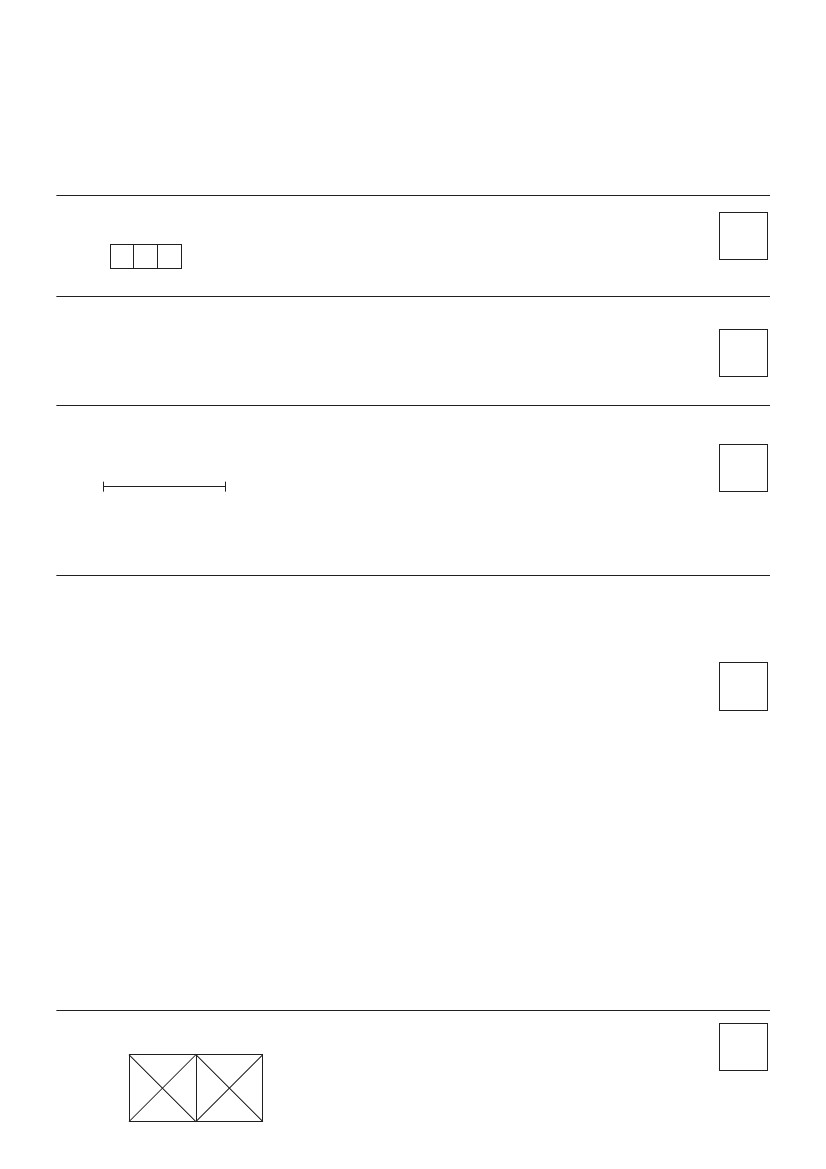 Школьная олимпиада для учеников 2-ых классов2014 годНазвание школы____________________________________________________________Имя, фамилия ученика____________________________________Класс_________1. Сложите все чётные числа от 1 до 20.Отв.:1 б.2. Какое наименьшее количество яблок должно быть в корзинке, чтобы разделить их  6 детям по 5 яблок поровну?25;36;30;421 б.3. Отрезок АВ увеличьте в 3 раза. Запишите длину полученного отрезка  AC.AAB = .......... cмAC = .......... cмB2 б.4. До обеда в магазине продано 35 кг сахара и столько же соли, после обеда - на 7 кг сахара больше, соли - на 6 кг меньше. a) Сколько кг сахара продали после обеда?32 кг;28 кг;42 кг;52 кг;40 кг4 б.б) Сколько кг соли продали после обеда?28 кг;29 кг;38кг;39 кг;41 кгc) Сколько всего кг сахара продали?85 кг;77 кг;67 кг;87 кг;42 кгд) Сколько всего кг соли продали?63 кг;41 кг;64 кг;65 кг;29 кг5. Сколько треугольников, квадратов видишь на чертеже?2 б.Квадратов - ...........Треугольников - ..........6.От двух монет по половине лита отнимите две монеты по 20ct. и три монеты по 5 ct. 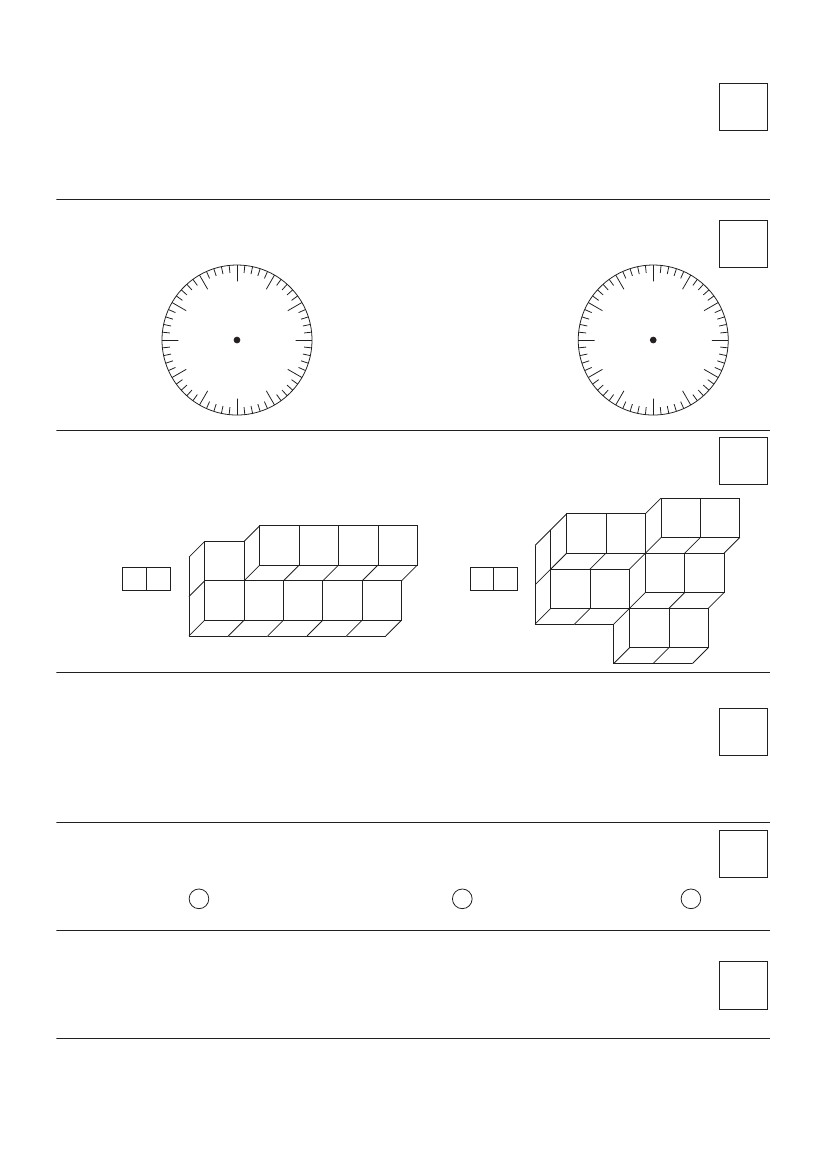 2 б.Ответ: .........................................................................................................7. Нарисуйте  стрелки часов .2 б.1112123876541011101212315:00987654Через 1 ч 10 мин часы покажут:98. Напишите, сколько кубиков в каждой фигуре.2 б.9. Устанавливая забор по прямой линии, строители вкопали 10 столбов, между которыми расстояние по 2 метра. Какова длина забора?3 б.Ответ.: .........................................................................................................10. Сравните:13 + 13 + 1325 + 30 : 23 x 5 + 10 x 477 - 11 x 220 : 5 + 233 б.30 - 4 : 111. Когда Агне было 4 года, Бенасу было 7 лет. Kогда Агне было 7 лет, Кристине было 5 лет.    Сколько лет было Бенасу, когда Кристине было 7 лет?Ответ.: Бенасу ............ лет.3 б.Мог(ла) набрать 25 баллов. Набрал (ла) ................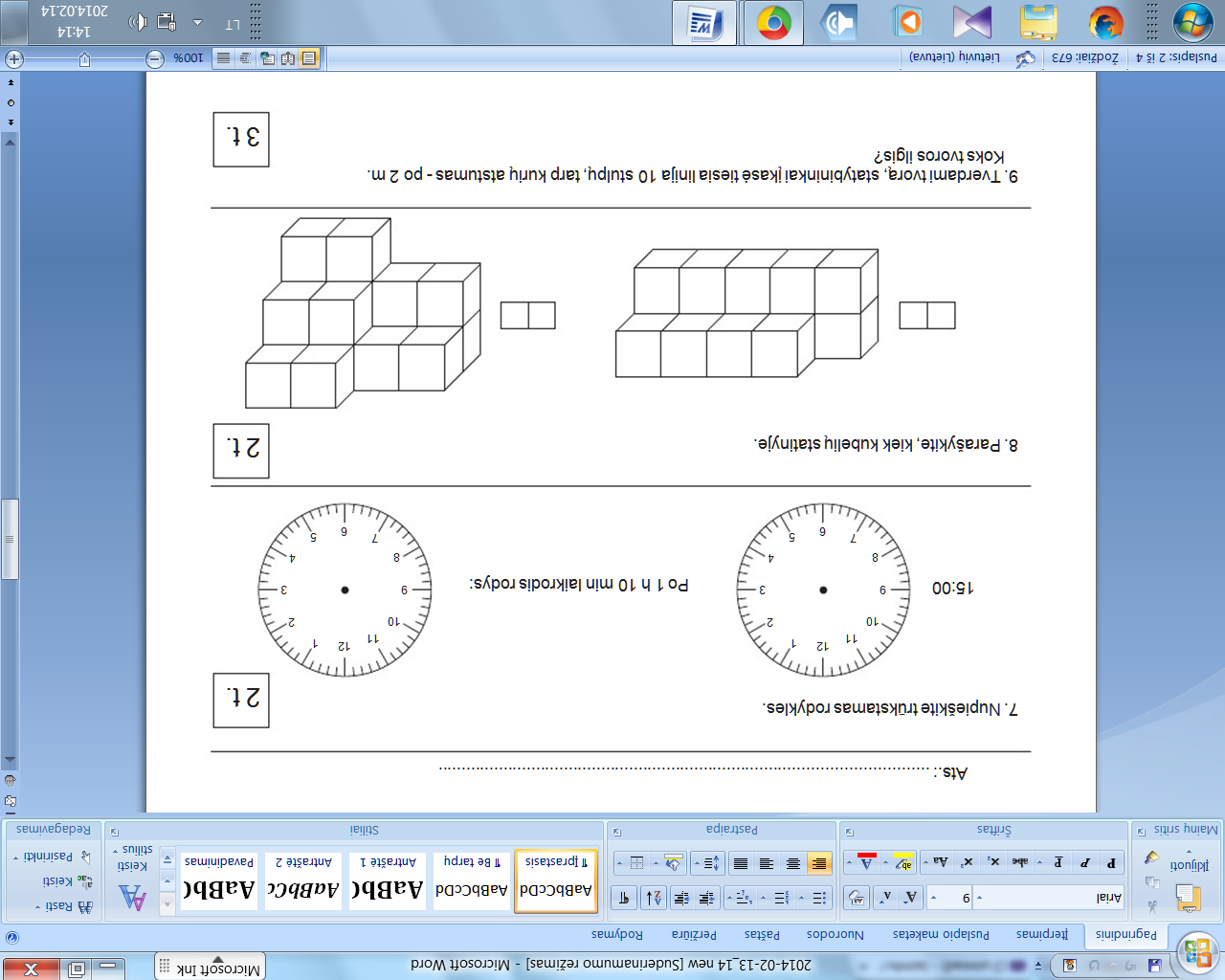 